Year: 3/4 AAutumn 1Autumn 2Spring 1Spring 2Summer 1Summer 2Book (Main Driver Text)Miraculous Journey of Edward Tullane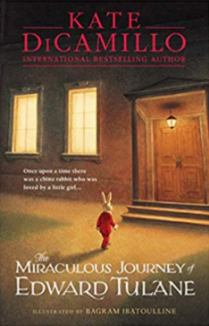 The Comet 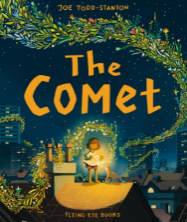 Moon Juice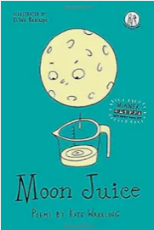 Cinderella of the Nile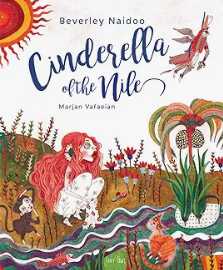 Rhythm of the RainWater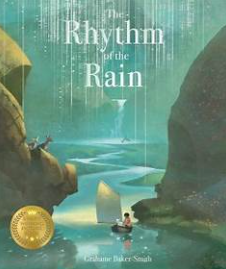 Charging About: The Story of  Electricity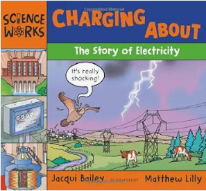 Greek Myths – Midas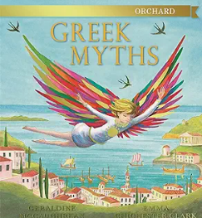 AuthorKate DiCamilloJoe Todd-StantonKate WakelingBeverly NaidooGrahame Baker-SmithJaqui BaileyThemeEmpathy/KindnessGrowing and ChangingGrowing and ChangingResilienceEgyptiansWater/RiversAncient GreeceLiterary form NarrativeNarrativeNarrative PoetryNarrativeNarrativeNon-fictionMythLinked texts My Beautiful Voice (pb)In Our HandsShu Lin’s GrandpaThe Day You BeginWed WabbitKrindlekraxI was a RatGrandpa GreenChangesSaving the ButterflyThe Proudest BlueWindowBelongingCinderella LiberatorThe Egyptian Cinderella My Nine Lives by ClioFlat Stanley: The Great Egyptian Grave RobberySecrets of a Sun KingMarcy and the Riddle of the SphinxThe River Story – Meredith HooperA River – Marc MartinFlood (pb) – Alvaro VillaThe River (f)Once Upon a Raindrop (nf/p)Wind in the willowsThe River – Hanako ClulowWater Cycles - DKWho Let the Gods OutMythologica – encyclopaediaGreek Myths and Mazes FArTHERAncient Greeks (nf)Greek Myths (Marcia Williams) (nf)Falling out of the Sky (p)Reading objectivesWord Reading:Pupils should be taught to: continue to apply phonic knowledge and skills as the route to decode words which are outside their spoken vocabulary use strategies such as recognising syllables /phonemes to decode most new words outside their spoken vocabulary (Y4 only)match what they decode to words they may have already heard but may not have seen in print [for example, in reading ‘technical’, the pronunciation /tɛtʃnɪkəl/ (‘tetchnical’) might not sound familiar, but /tɛknɪkəl/ (‘teknical’) should] re-read and refine reading of phrases or clauses that are tricky to read aloud smoothly on first attempt so that fluency is improved read most words accurately and at a speed that is sufficient for them to focus on understanding what they read rather than on decoding individual words test out different plausible pronunciations for less familiar words read further exception words, noting the unusual correspondences between spelling and sound, and where these occur in the word apply their growing knowledge of root words, prefixes and suffixes (etymology and morphology) as listed in English appendix 1, both to read aloud and to understand the meaning of new words they meet read longer words, using syllable boundaries (where needed Y4) and reading each syllable separately before they combine them to read the word [children should be able to read and understand words with contractions independently. If they are not able to do so, please refer to previous year groups.] read aloud unfamiliar words or challenging sections of text, where needed, to support accuracy and automaticity re-read words or challenging sections of text to ensure understanding through fluency read age-appropriate texts fluently (including pausing appropriately, reading in phrases, responding to punctuation)Comprehension:Pupils should be taught to: Develop positive attitudes to reading and understanding of what they read by (Y3 & Y4)Understand what they read, in books they can read independently, by (Y3 & Y4)Discuss how authors use language, including figurative language, considering the impact on the reader (Y3 & Y4)Retrieve and record information from non-fiction (Y3 & Y4)Distinguish between statements of fact and opinion (Y3 & Y4)Begin to provide reasoned justification for their views (Y4)Participate in discussion about both books that are read to them and those they can read for themselves, taking turns and listening to what others say (Y3 & Y4)Explain and discuss their understanding of books, poems and other material, both those that they listen to and those that they read for themselves (Y3 & Y4)Word Reading:Pupils should be taught to: continue to apply phonic knowledge and skills as the route to decode words which are outside their spoken vocabulary use strategies such as recognising syllables /phonemes to decode most new words outside their spoken vocabulary (Y4 only)match what they decode to words they may have already heard but may not have seen in print [for example, in reading ‘technical’, the pronunciation /tɛtʃnɪkəl/ (‘tetchnical’) might not sound familiar, but /tɛknɪkəl/ (‘teknical’) should] re-read and refine reading of phrases or clauses that are tricky to read aloud smoothly on first attempt so that fluency is improved read most words accurately and at a speed that is sufficient for them to focus on understanding what they read rather than on decoding individual words test out different plausible pronunciations for less familiar words read further exception words, noting the unusual correspondences between spelling and sound, and where these occur in the word apply their growing knowledge of root words, prefixes and suffixes (etymology and morphology) as listed in English appendix 1, both to read aloud and to understand the meaning of new words they meet read longer words, using syllable boundaries (where needed Y4) and reading each syllable separately before they combine them to read the word [children should be able to read and understand words with contractions independently. If they are not able to do so, please refer to previous year groups.] read aloud unfamiliar words or challenging sections of text, where needed, to support accuracy and automaticity re-read words or challenging sections of text to ensure understanding through fluency read age-appropriate texts fluently (including pausing appropriately, reading in phrases, responding to punctuation)Comprehension:Pupils should be taught to: Develop positive attitudes to reading and understanding of what they read by (Y3 & Y4)Understand what they read, in books they can read independently, by (Y3 & Y4)Discuss how authors use language, including figurative language, considering the impact on the reader (Y3 & Y4)Retrieve and record information from non-fiction (Y3 & Y4)Distinguish between statements of fact and opinion (Y3 & Y4)Begin to provide reasoned justification for their views (Y4)Participate in discussion about both books that are read to them and those they can read for themselves, taking turns and listening to what others say (Y3 & Y4)Explain and discuss their understanding of books, poems and other material, both those that they listen to and those that they read for themselves (Y3 & Y4)Word Reading:Pupils should be taught to: continue to apply phonic knowledge and skills as the route to decode words which are outside their spoken vocabulary use strategies such as recognising syllables /phonemes to decode most new words outside their spoken vocabulary (Y4 only)match what they decode to words they may have already heard but may not have seen in print [for example, in reading ‘technical’, the pronunciation /tɛtʃnɪkəl/ (‘tetchnical’) might not sound familiar, but /tɛknɪkəl/ (‘teknical’) should] re-read and refine reading of phrases or clauses that are tricky to read aloud smoothly on first attempt so that fluency is improved read most words accurately and at a speed that is sufficient for them to focus on understanding what they read rather than on decoding individual words test out different plausible pronunciations for less familiar words read further exception words, noting the unusual correspondences between spelling and sound, and where these occur in the word apply their growing knowledge of root words, prefixes and suffixes (etymology and morphology) as listed in English appendix 1, both to read aloud and to understand the meaning of new words they meet read longer words, using syllable boundaries (where needed Y4) and reading each syllable separately before they combine them to read the word [children should be able to read and understand words with contractions independently. If they are not able to do so, please refer to previous year groups.] read aloud unfamiliar words or challenging sections of text, where needed, to support accuracy and automaticity re-read words or challenging sections of text to ensure understanding through fluency read age-appropriate texts fluently (including pausing appropriately, reading in phrases, responding to punctuation)Comprehension:Pupils should be taught to: Develop positive attitudes to reading and understanding of what they read by (Y3 & Y4)Understand what they read, in books they can read independently, by (Y3 & Y4)Discuss how authors use language, including figurative language, considering the impact on the reader (Y3 & Y4)Retrieve and record information from non-fiction (Y3 & Y4)Distinguish between statements of fact and opinion (Y3 & Y4)Begin to provide reasoned justification for their views (Y4)Participate in discussion about both books that are read to them and those they can read for themselves, taking turns and listening to what others say (Y3 & Y4)Explain and discuss their understanding of books, poems and other material, both those that they listen to and those that they read for themselves (Y3 & Y4)Word Reading:Pupils should be taught to: continue to apply phonic knowledge and skills as the route to decode words which are outside their spoken vocabulary use strategies such as recognising syllables /phonemes to decode most new words outside their spoken vocabulary (Y4 only)match what they decode to words they may have already heard but may not have seen in print [for example, in reading ‘technical’, the pronunciation /tɛtʃnɪkəl/ (‘tetchnical’) might not sound familiar, but /tɛknɪkəl/ (‘teknical’) should] re-read and refine reading of phrases or clauses that are tricky to read aloud smoothly on first attempt so that fluency is improved read most words accurately and at a speed that is sufficient for them to focus on understanding what they read rather than on decoding individual words test out different plausible pronunciations for less familiar words read further exception words, noting the unusual correspondences between spelling and sound, and where these occur in the word apply their growing knowledge of root words, prefixes and suffixes (etymology and morphology) as listed in English appendix 1, both to read aloud and to understand the meaning of new words they meet read longer words, using syllable boundaries (where needed Y4) and reading each syllable separately before they combine them to read the word [children should be able to read and understand words with contractions independently. If they are not able to do so, please refer to previous year groups.] read aloud unfamiliar words or challenging sections of text, where needed, to support accuracy and automaticity re-read words or challenging sections of text to ensure understanding through fluency read age-appropriate texts fluently (including pausing appropriately, reading in phrases, responding to punctuation)Comprehension:Pupils should be taught to: Develop positive attitudes to reading and understanding of what they read by (Y3 & Y4)Understand what they read, in books they can read independently, by (Y3 & Y4)Discuss how authors use language, including figurative language, considering the impact on the reader (Y3 & Y4)Retrieve and record information from non-fiction (Y3 & Y4)Distinguish between statements of fact and opinion (Y3 & Y4)Begin to provide reasoned justification for their views (Y4)Participate in discussion about both books that are read to them and those they can read for themselves, taking turns and listening to what others say (Y3 & Y4)Explain and discuss their understanding of books, poems and other material, both those that they listen to and those that they read for themselves (Y3 & Y4)Word Reading:Pupils should be taught to: continue to apply phonic knowledge and skills as the route to decode words which are outside their spoken vocabulary use strategies such as recognising syllables /phonemes to decode most new words outside their spoken vocabulary (Y4 only)match what they decode to words they may have already heard but may not have seen in print [for example, in reading ‘technical’, the pronunciation /tɛtʃnɪkəl/ (‘tetchnical’) might not sound familiar, but /tɛknɪkəl/ (‘teknical’) should] re-read and refine reading of phrases or clauses that are tricky to read aloud smoothly on first attempt so that fluency is improved read most words accurately and at a speed that is sufficient for them to focus on understanding what they read rather than on decoding individual words test out different plausible pronunciations for less familiar words read further exception words, noting the unusual correspondences between spelling and sound, and where these occur in the word apply their growing knowledge of root words, prefixes and suffixes (etymology and morphology) as listed in English appendix 1, both to read aloud and to understand the meaning of new words they meet read longer words, using syllable boundaries (where needed Y4) and reading each syllable separately before they combine them to read the word [children should be able to read and understand words with contractions independently. If they are not able to do so, please refer to previous year groups.] read aloud unfamiliar words or challenging sections of text, where needed, to support accuracy and automaticity re-read words or challenging sections of text to ensure understanding through fluency read age-appropriate texts fluently (including pausing appropriately, reading in phrases, responding to punctuation)Comprehension:Pupils should be taught to: Develop positive attitudes to reading and understanding of what they read by (Y3 & Y4)Understand what they read, in books they can read independently, by (Y3 & Y4)Discuss how authors use language, including figurative language, considering the impact on the reader (Y3 & Y4)Retrieve and record information from non-fiction (Y3 & Y4)Distinguish between statements of fact and opinion (Y3 & Y4)Begin to provide reasoned justification for their views (Y4)Participate in discussion about both books that are read to them and those they can read for themselves, taking turns and listening to what others say (Y3 & Y4)Explain and discuss their understanding of books, poems and other material, both those that they listen to and those that they read for themselves (Y3 & Y4)Word Reading:Pupils should be taught to: continue to apply phonic knowledge and skills as the route to decode words which are outside their spoken vocabulary use strategies such as recognising syllables /phonemes to decode most new words outside their spoken vocabulary (Y4 only)match what they decode to words they may have already heard but may not have seen in print [for example, in reading ‘technical’, the pronunciation /tɛtʃnɪkəl/ (‘tetchnical’) might not sound familiar, but /tɛknɪkəl/ (‘teknical’) should] re-read and refine reading of phrases or clauses that are tricky to read aloud smoothly on first attempt so that fluency is improved read most words accurately and at a speed that is sufficient for them to focus on understanding what they read rather than on decoding individual words test out different plausible pronunciations for less familiar words read further exception words, noting the unusual correspondences between spelling and sound, and where these occur in the word apply their growing knowledge of root words, prefixes and suffixes (etymology and morphology) as listed in English appendix 1, both to read aloud and to understand the meaning of new words they meet read longer words, using syllable boundaries (where needed Y4) and reading each syllable separately before they combine them to read the word [children should be able to read and understand words with contractions independently. If they are not able to do so, please refer to previous year groups.] read aloud unfamiliar words or challenging sections of text, where needed, to support accuracy and automaticity re-read words or challenging sections of text to ensure understanding through fluency read age-appropriate texts fluently (including pausing appropriately, reading in phrases, responding to punctuation)Comprehension:Pupils should be taught to: Develop positive attitudes to reading and understanding of what they read by (Y3 & Y4)Understand what they read, in books they can read independently, by (Y3 & Y4)Discuss how authors use language, including figurative language, considering the impact on the reader (Y3 & Y4)Retrieve and record information from non-fiction (Y3 & Y4)Distinguish between statements of fact and opinion (Y3 & Y4)Begin to provide reasoned justification for their views (Y4)Participate in discussion about both books that are read to them and those they can read for themselves, taking turns and listening to what others say (Y3 & Y4)Explain and discuss their understanding of books, poems and other material, both those that they listen to and those that they read for themselves (Y3 & Y4)Cross curricular reference (Geography, history, science)Ancient SumerThe Indus ValleyThe Shang Dynasty of China Ancient UK CitiesAnimals including humansEgyptAnimals including humansUK Settlement and Land-use States of MatterAncient GreeceLightThe Water CycleRiversSoundYear: 3/4 BAutumn 1Autumn 2Spring 1Spring 2Summer 1Summer 2Book (Main Driver Text)The Pebble in my Pocket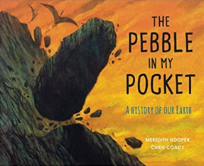 The Secrets of Stonehenge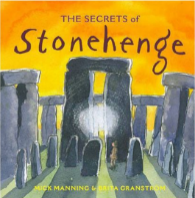 The Steadfast Tin Soldier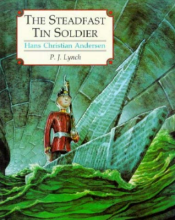 The Robot and the Bluebird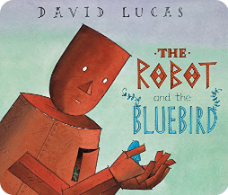 Blue John 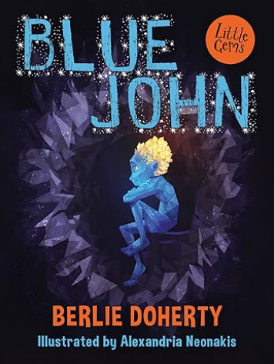 The Tear Thief (f)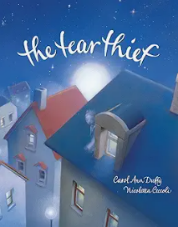 The Language  of Cat (p)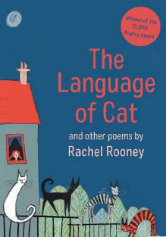 Hermelin: The Detective Mouse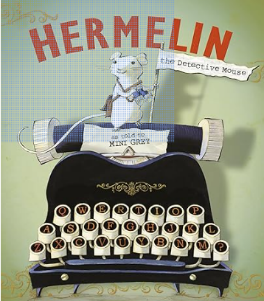 Escape from Pompeii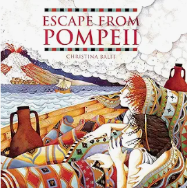 Earth Shattering Events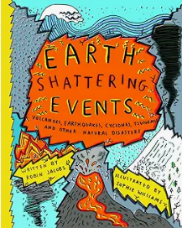 AuthorMeredith HooperMick ManningNaomi LewisBerlie DohertyCarol Ann DuffyRachel RooneyMini GreyChristina BalitSophie WilliamsThemeStone AgeOvercoming fearMoral dilemmasfamily Challenging stereotypesExtreme EarthLiterary form Non-fictionNarrativePicture BookNarrativeNarrativeNon-fictionLinked texts A Stone for SaschaStone Age BoyUgg: Boy Genius of Stone Age  Dave’s CaveDave’s RockThe Secrets of Stonehenge (nf)The Stone Age Tablet Stone Age, Bone Age! When We Became Humans A Rock is LivelyThe Street Beneath My FeetThe Robot and the Blue BirdIron Man – Ted HughesThe Wild Robot The Iron ManThe Miraculous Journey of Edward TullaneLittle Home BirdBluebirdRunaway RobotHands Christian Andersen – Stories and FairytalesSnow QueenJourneyQuestThe DarkFlashlightThe Pebble in my PocketThe Lost Happy EndingsThe Colour MonsterThe Heart and the Bottle – Oliver JeffersBurglar BillCat Poems T.S. Eliot – Old Possum’s book of Practical CatsMini Grey books:Traction ManThe Last Wolf (ks1)Biscuit BearToys in SpaceThe Greatest Show on EarthHermelinThe Adventures of the Dish and the SpoonThe Firework Maker’s Daughter Pebble in My Pocket Roman Mysteries – The Secrets of VesuviusRoman Fort nf – Nick ManningEmpire’s End – A Roman Story (Leila Rasheed) diversityQueen of DarknessReal Life Disasters – Mega eruptionEarth Shattering Earthquakes – Horrible GeographyReading objectivesWord Reading:Pupils should be taught to: continue to apply phonic knowledge and skills as the route to decode words which are outside their spoken vocabulary use strategies such as recognising syllables /phonemes to decode most new words outside their spoken vocabulary (Y4 only)match what they decode to words they may have already heard but may not have seen in print [for example, in reading ‘technical’, the pronunciation /tɛtʃnɪkəl/ (‘tetchnical’) might not sound familiar, but /tɛknɪkəl/ (‘teknical’) should] re-read and refine reading of phrases or clauses that are tricky to read aloud smoothly on first attempt so that fluency is improved read most words accurately and at a speed that is sufficient for them to focus on understanding what they read rather than on decoding individual words test out different plausible pronunciations for less familiar words read further exception words, noting the unusual correspondences between spelling and sound, and where these occur in the word apply their growing knowledge of root words, prefixes and suffixes (etymology and morphology) as listed in English appendix 1, both to read aloud and to understand the meaning of new words they meet read longer words, using syllable boundaries (where needed Y4) and reading each syllable separately before they combine them to read the word [children should be able to read and understand words with contractions independently. If they are not able to do so, please refer to previous year groups.] read aloud unfamiliar words or challenging sections of text, where needed, to support accuracy and automaticity re-read words or challenging sections of text to ensure understanding through fluency read age-appropriate texts fluently (including pausing appropriately, reading in phrases, responding to punctuation)Comprehension:Pupils should be taught to: Develop positive attitudes to reading and understanding of what they read by (Y3 & Y4)Understand what they read, in books they can read independently, by (Y3 & Y4)Discuss how authors use language, including figurative language, considering the impact on the reader (Y3 & Y4)Retrieve and record information from non-fiction (Y3 & Y4)Distinguish between statements of fact and opinion (Y3 & Y4)Begin to provide reasoned justification for their views (Y4)Participate in discussion about both books that are read to them and those they can read for themselves, taking turns and listening to what others say (Y3 & Y4)Explain and discuss their understanding of books, poems and other material, both those that they listen to and those that they read for themselves (Y3 & Y4)Word Reading:Pupils should be taught to: continue to apply phonic knowledge and skills as the route to decode words which are outside their spoken vocabulary use strategies such as recognising syllables /phonemes to decode most new words outside their spoken vocabulary (Y4 only)match what they decode to words they may have already heard but may not have seen in print [for example, in reading ‘technical’, the pronunciation /tɛtʃnɪkəl/ (‘tetchnical’) might not sound familiar, but /tɛknɪkəl/ (‘teknical’) should] re-read and refine reading of phrases or clauses that are tricky to read aloud smoothly on first attempt so that fluency is improved read most words accurately and at a speed that is sufficient for them to focus on understanding what they read rather than on decoding individual words test out different plausible pronunciations for less familiar words read further exception words, noting the unusual correspondences between spelling and sound, and where these occur in the word apply their growing knowledge of root words, prefixes and suffixes (etymology and morphology) as listed in English appendix 1, both to read aloud and to understand the meaning of new words they meet read longer words, using syllable boundaries (where needed Y4) and reading each syllable separately before they combine them to read the word [children should be able to read and understand words with contractions independently. If they are not able to do so, please refer to previous year groups.] read aloud unfamiliar words or challenging sections of text, where needed, to support accuracy and automaticity re-read words or challenging sections of text to ensure understanding through fluency read age-appropriate texts fluently (including pausing appropriately, reading in phrases, responding to punctuation)Comprehension:Pupils should be taught to: Develop positive attitudes to reading and understanding of what they read by (Y3 & Y4)Understand what they read, in books they can read independently, by (Y3 & Y4)Discuss how authors use language, including figurative language, considering the impact on the reader (Y3 & Y4)Retrieve and record information from non-fiction (Y3 & Y4)Distinguish between statements of fact and opinion (Y3 & Y4)Begin to provide reasoned justification for their views (Y4)Participate in discussion about both books that are read to them and those they can read for themselves, taking turns and listening to what others say (Y3 & Y4)Explain and discuss their understanding of books, poems and other material, both those that they listen to and those that they read for themselves (Y3 & Y4)Word Reading:Pupils should be taught to: continue to apply phonic knowledge and skills as the route to decode words which are outside their spoken vocabulary use strategies such as recognising syllables /phonemes to decode most new words outside their spoken vocabulary (Y4 only)match what they decode to words they may have already heard but may not have seen in print [for example, in reading ‘technical’, the pronunciation /tɛtʃnɪkəl/ (‘tetchnical’) might not sound familiar, but /tɛknɪkəl/ (‘teknical’) should] re-read and refine reading of phrases or clauses that are tricky to read aloud smoothly on first attempt so that fluency is improved read most words accurately and at a speed that is sufficient for them to focus on understanding what they read rather than on decoding individual words test out different plausible pronunciations for less familiar words read further exception words, noting the unusual correspondences between spelling and sound, and where these occur in the word apply their growing knowledge of root words, prefixes and suffixes (etymology and morphology) as listed in English appendix 1, both to read aloud and to understand the meaning of new words they meet read longer words, using syllable boundaries (where needed Y4) and reading each syllable separately before they combine them to read the word [children should be able to read and understand words with contractions independently. If they are not able to do so, please refer to previous year groups.] read aloud unfamiliar words or challenging sections of text, where needed, to support accuracy and automaticity re-read words or challenging sections of text to ensure understanding through fluency read age-appropriate texts fluently (including pausing appropriately, reading in phrases, responding to punctuation)Comprehension:Pupils should be taught to: Develop positive attitudes to reading and understanding of what they read by (Y3 & Y4)Understand what they read, in books they can read independently, by (Y3 & Y4)Discuss how authors use language, including figurative language, considering the impact on the reader (Y3 & Y4)Retrieve and record information from non-fiction (Y3 & Y4)Distinguish between statements of fact and opinion (Y3 & Y4)Begin to provide reasoned justification for their views (Y4)Participate in discussion about both books that are read to them and those they can read for themselves, taking turns and listening to what others say (Y3 & Y4)Explain and discuss their understanding of books, poems and other material, both those that they listen to and those that they read for themselves (Y3 & Y4)Word Reading:Pupils should be taught to: continue to apply phonic knowledge and skills as the route to decode words which are outside their spoken vocabulary use strategies such as recognising syllables /phonemes to decode most new words outside their spoken vocabulary (Y4 only)match what they decode to words they may have already heard but may not have seen in print [for example, in reading ‘technical’, the pronunciation /tɛtʃnɪkəl/ (‘tetchnical’) might not sound familiar, but /tɛknɪkəl/ (‘teknical’) should] re-read and refine reading of phrases or clauses that are tricky to read aloud smoothly on first attempt so that fluency is improved read most words accurately and at a speed that is sufficient for them to focus on understanding what they read rather than on decoding individual words test out different plausible pronunciations for less familiar words read further exception words, noting the unusual correspondences between spelling and sound, and where these occur in the word apply their growing knowledge of root words, prefixes and suffixes (etymology and morphology) as listed in English appendix 1, both to read aloud and to understand the meaning of new words they meet read longer words, using syllable boundaries (where needed Y4) and reading each syllable separately before they combine them to read the word [children should be able to read and understand words with contractions independently. If they are not able to do so, please refer to previous year groups.] read aloud unfamiliar words or challenging sections of text, where needed, to support accuracy and automaticity re-read words or challenging sections of text to ensure understanding through fluency read age-appropriate texts fluently (including pausing appropriately, reading in phrases, responding to punctuation)Comprehension:Pupils should be taught to: Develop positive attitudes to reading and understanding of what they read by (Y3 & Y4)Understand what they read, in books they can read independently, by (Y3 & Y4)Discuss how authors use language, including figurative language, considering the impact on the reader (Y3 & Y4)Retrieve and record information from non-fiction (Y3 & Y4)Distinguish between statements of fact and opinion (Y3 & Y4)Begin to provide reasoned justification for their views (Y4)Participate in discussion about both books that are read to them and those they can read for themselves, taking turns and listening to what others say (Y3 & Y4)Explain and discuss their understanding of books, poems and other material, both those that they listen to and those that they read for themselves (Y3 & Y4)Word Reading:Pupils should be taught to: continue to apply phonic knowledge and skills as the route to decode words which are outside their spoken vocabulary use strategies such as recognising syllables /phonemes to decode most new words outside their spoken vocabulary (Y4 only)match what they decode to words they may have already heard but may not have seen in print [for example, in reading ‘technical’, the pronunciation /tɛtʃnɪkəl/ (‘tetchnical’) might not sound familiar, but /tɛknɪkəl/ (‘teknical’) should] re-read and refine reading of phrases or clauses that are tricky to read aloud smoothly on first attempt so that fluency is improved read most words accurately and at a speed that is sufficient for them to focus on understanding what they read rather than on decoding individual words test out different plausible pronunciations for less familiar words read further exception words, noting the unusual correspondences between spelling and sound, and where these occur in the word apply their growing knowledge of root words, prefixes and suffixes (etymology and morphology) as listed in English appendix 1, both to read aloud and to understand the meaning of new words they meet read longer words, using syllable boundaries (where needed Y4) and reading each syllable separately before they combine them to read the word [children should be able to read and understand words with contractions independently. If they are not able to do so, please refer to previous year groups.] read aloud unfamiliar words or challenging sections of text, where needed, to support accuracy and automaticity re-read words or challenging sections of text to ensure understanding through fluency read age-appropriate texts fluently (including pausing appropriately, reading in phrases, responding to punctuation)Comprehension:Pupils should be taught to: Develop positive attitudes to reading and understanding of what they read by (Y3 & Y4)Understand what they read, in books they can read independently, by (Y3 & Y4)Discuss how authors use language, including figurative language, considering the impact on the reader (Y3 & Y4)Retrieve and record information from non-fiction (Y3 & Y4)Distinguish between statements of fact and opinion (Y3 & Y4)Begin to provide reasoned justification for their views (Y4)Participate in discussion about both books that are read to them and those they can read for themselves, taking turns and listening to what others say (Y3 & Y4)Explain and discuss their understanding of books, poems and other material, both those that they listen to and those that they read for themselves (Y3 & Y4)Word Reading:Pupils should be taught to: continue to apply phonic knowledge and skills as the route to decode words which are outside their spoken vocabulary use strategies such as recognising syllables /phonemes to decode most new words outside their spoken vocabulary (Y4 only)match what they decode to words they may have already heard but may not have seen in print [for example, in reading ‘technical’, the pronunciation /tɛtʃnɪkəl/ (‘tetchnical’) might not sound familiar, but /tɛknɪkəl/ (‘teknical’) should] re-read and refine reading of phrases or clauses that are tricky to read aloud smoothly on first attempt so that fluency is improved read most words accurately and at a speed that is sufficient for them to focus on understanding what they read rather than on decoding individual words test out different plausible pronunciations for less familiar words read further exception words, noting the unusual correspondences between spelling and sound, and where these occur in the word apply their growing knowledge of root words, prefixes and suffixes (etymology and morphology) as listed in English appendix 1, both to read aloud and to understand the meaning of new words they meet read longer words, using syllable boundaries (where needed Y4) and reading each syllable separately before they combine them to read the word [children should be able to read and understand words with contractions independently. If they are not able to do so, please refer to previous year groups.] read aloud unfamiliar words or challenging sections of text, where needed, to support accuracy and automaticity re-read words or challenging sections of text to ensure understanding through fluency read age-appropriate texts fluently (including pausing appropriately, reading in phrases, responding to punctuation)Comprehension:Pupils should be taught to: Develop positive attitudes to reading and understanding of what they read by (Y3 & Y4)Understand what they read, in books they can read independently, by (Y3 & Y4)Discuss how authors use language, including figurative language, considering the impact on the reader (Y3 & Y4)Retrieve and record information from non-fiction (Y3 & Y4)Distinguish between statements of fact and opinion (Y3 & Y4)Begin to provide reasoned justification for their views (Y4)Participate in discussion about both books that are read to them and those they can read for themselves, taking turns and listening to what others say (Y3 & Y4)Explain and discuss their understanding of books, poems and other material, both those that they listen to and those that they read for themselves (Y3 & Y4)Cross curricular reference Stone AgeRocks and SoilsEuropeIron AgeForces and MagnetsEurope and Local StudyElectricityRoman EmpirePlantsVolcanoesLiving things and their Habitats